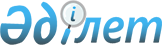 О назначении на должности председателей, старших судей судебных участков и судей некоторых районных (городских) и приравненных к ним судов, освобождении от должностей председателей, старших судей судебных участков и судей некоторых районных (городских) и приравненных к ним судов Республики КазахстанУказ Президента Республики Казахстан от 7 апреля 1998 г. N 3899

      В соответствии с пунктом 3 статьи 82 Конституции Республики Казахстан, пунктом 3 статьи 44, подпунктами 1), 3), 5), 6), 8), 10)пункта 1, подпунктом 3) пункта 2 статьи 47 Указа ПрезидентаРеспублики Казахстан, имеющего силу Конституционного закона, от 20декабря 1995 года N 2694 "О судах и статусе судей в РеспубликеКазахстан" ПОСТАНОВЛЯЮ:     1. Назначить на должности председателей районных и приравненныхк ним судов:                      по Акмолинской области:     Военного суда Акмолинского гарнизона     Тасырова Ерлана Джумаевича     Ерейментауского районного суда     Кияшову Сауле Карибжановну     Коргалжынского районного суда     Бектурганова Маргулана Жубанышевича                 по Восточно-Казахстанской области:     Ульбинского районного суда     Сатыбалдина Кайрата Жолдасбекулы                     по Мангистауской области:     Тупкараганского районного суда     Кошева Бактыбая Хасановича                  по Северо-Казахстанской области:     Целинного районного суда     Кенженова Болата Катваевича     2. Назначить на должности старших судей судебных участковрайонных судов:                     по Карагандинской области:     Тельманского судебного участка Бухар-Жырауского районного суда     Даутова Дулата Ахметжановича                  по Северо-Казахстанской области:     Возвышенского судебного участка Булаевского районного суда     Тулепенова Жаксылыка Какимовича     Арыкбалыкского судебного участка Айыртауского районного суда     Курманалинова Салимжана Куанышбайулы     3. Назначить на должности судей районных (городских) иприравненных к ним судов:                      по Акмолинской области:     Акмолинского городского суда     Бастаубаева Габита Балтабаевича     Астраханского районного суда     Касымову Нурилю Калымтаевну                      по Актюбинской области:     Актюбинского городского суда     Амиряна Валерия Аркадьевича     Мамбетову Жанлай Молотавну                      по Алматинской области:     Каскеленского районного суда     Бердиярова Жумасая Бекжигитовича     Талдыкорганского городского суда     Катыкбаева Болатбека Адильхановича                         по городу Алматы:     Военного суда Алматинского гарнизона     Каипова Бурлибая Бекжановича                 по Восточно-Казахстанской области:     Лениногорского городского суда     Шкабарову Елену Петровну     Семипалатинского городского суда     Мукишеву Гульнар Таженовну     Жармухамбетову Сару Азымбековну     Ульбинского районного суда     Алимбаеву Сайран Мамиевну     Урджарского районного суда     Сапинову Карлыгаш Заманбековну                       по Жамбылской области:     Таразского городского суда     Ибрагимова Алымжана Омаржановича     Жамбылского районного суда     Косалиеву Халифу Абдилдаевну                 по Западно-Казахстанской области:     Бурлинского районного суда     Танирбергена Нуржана Танирбергенулы                     по Карагандинской области:     Бухар-Жырауского районного суда     Хамзину Назипу Мукановну     Октябрьского районного суда     Годлевскую Нину Станиславовну                      по Костанайской области:     Костанайского районного суда     Утину Сауле Кубаевну     Рудненского городского суда     Сагандыкова Смагула Кожахметовича                     по Кызылординской области:     Кызылординского городского суда     Бакишева Серика Джумабаевича     Султанахметова Сыздыка                     по Мангистауской области:     Актауского городского суда     Ниязбаеву Айслу Мусиевну     Военного суда Актауского гарнизона     Азаматова Нуржана Алмуханбетовича                      по Павлодарской области:     Успенского районного суда     Бакенову Кульшейру Абековну                  по Северо-Казахстанской области:     Кокшетауского городского суда     Жакулина Аскербека Бейсембековича     Кызылжарского районного суда     Абдугалиеву Айман Жумагалеевну     Петропавловского городского суда     Асылбекову Райзу Талгатовну     Аргимбаеву Айтгуль Садвакасовну     Сулейменову Сандугаш Сейлхановну     Уалихановского районного суда     Садыкову Сауле Жолдасовну                   по Южно-Казахстанской области:     Шымкентского городского суда     Бекназарова Маратали Усербаевича     Толебийского районного суда     Джаксылыкова Сабита Бактыбаевича     4. Освободить от должностей:                      по Акмолинской области:судью Акмолинскогогородского суда                Аяпбергенову Жаннат Темиргалиевну в                               связи с назначением на другую                               должность в государственный органпредседателя военного судаАкмолинского гарнизона         Бубербаева Бекентая Токташевича в                               связи с несоответствием занимаемой                               должностипредседателя Степногорскогогородского суда                Абишева Дисенбая Тахановича в связи с                               несоответствием занимаемой должностисудей этого же суда            Кульмагамбетова Мухамбета Бутеевича в                               связи с несоответствием занимаемой                               должности                               Садвокасова Серика Нигметовича по                               собственному желаниюпредседателя Ерейментаускогорайонного суда                 Ахметулина Бауржана Социаловича                               по собственному желаниюпредседателя Есильскогорайонного суда                 Косжанову Ондемес Жумабаевну в связи с                               несоответствием занимаемой должностипредседателя Коргалжынскогорайонного суда                 Токишева Тельмана Токишевича по                               собственному желаниюсудью Шортандинскогорайонного суда                 Кияшову Сауле Карипжановну в связи с                               назначением председателем                               Ерейментауского районного суда                      по Актюбинской области:председателя Каргалинскогорайонного суда                 Ефремову Ирину Петровну в связи с                               утратой гражданства Республики                               Казахстансудью Мугалжарскогорайонного суда                 Муркатову Айслу Мурзагалиевну в связи                               с вступлением в законную силу                               обвинительного приговора судастаршего судью судебногоучастка "Эмба" этого же суда   Бектурганова Маргулана Жубанышевича в                               связи с назначением председателем                               Коргалжынского районного суда                               Акмолинской области                      по Алматинской области:судью Каскеленскогорайонного суда                 Мергенову Сауле Кайржановну                               в связи со смертью                         по городу Алматы:судью военного судаАлматинского гарнизона         Тасырова Ерлана Джумаевича в связи                               с назначением председателем военного                               суда Акмолинского гарнизона                 по Восточно-Казахстанской области:судью Зыряновскогорайонного суда                 Ахмерову Гайникамал Ефаровну                               в связи с назначением судьей Восточно-                               Казахстанского областного судасудью Самарскогорайонного суда                 Смагулова Каирбека Шарипкановича                               в связи с назначением судьей Восточно-                               Казахстанского областного судапредседателя Ульбинскогорайонного суда                 Лукьянова Александра Ивановича в связи                               с назначением судьей                               Восточно-Казахстанского областного                               судасудей этого же суда            Кисикову Данию Ганиевну в связи с                               назначением судьей Восточно-                               Казахстанского областного суда                               Савинову Альфию Сагдуловну в связи с                               назначением судьей Восточно-                               Казахстанского областного суда                               Сатыбалдина Кайрата Жолдасбекулы в                               связи с назначением председателем                               этого же судапредседателя Шемонаихинскогорайонного суда                 Гинца Виктора Давидовича в связи с                               несоответствием занимаемой должностистаршего судью Шубартаускогосудебного участка Аягузского   Кенжегарина Аскаржана Капезовичарайонного суда                 в связи с назначением судьей Восточно-                               Казахстанского областного суда                       по Жамбылской области:судей Байзакскогорайонного суда                 Берикова Болата Кулатаевича в связи с                               назначением судьей Жамбылского                               областного суда                               Дуйсембиева Бахытжана Аккозовича связи                               с несоответствием занимаемой должности                               Жумахметову Зину Мырзагалиевну в связи                               с назначением судьей Жамбылского                               областного суда                 по Западно-Казахстанской области:судью Казталовскогорайонного суда                 Нугманова Темиржана Нуртазовича в связи                               с назначением судьей Западно-                               Казахстанского областного суда                     по Карагандинской области:судью Октябрьскогорайонного суда                 Даутова Дулата Ахметжановича в связи с                               назначением старшим судьей                               Тельманского судебного участка                               Бухар-Жырауского районного суда                     по Мангистауской области:судью Актаускогогородского суда                Акбулатова Асхата Утепбергеновича                               в связи с назначением судьей                               Мангистауского областного судасудью Каракиянскогорайонного суда                 Мырзабекова Бердибека Калшабековича                               в связи с назначением судьей                               Мангистауского областного судасудью Тупкараганскогорайонного суда                 Кошева Бактыбая Хасановича в связи                               с назначением председателем этого же                               суда                      по Павлодарской области:судью Индустриальногорайонного суда                 Потанина Валерия Николаевича в связи                               с назначением судьей Павлодарского                               областного судасудью Актогайскогорайонного суда                 Габдуллина Серика Галиевича в связи                               с назначением судьей Павлодарского                               областного суда                  по Северо-Казахстанской области:судью Айыртаускогорайонного суда                 Курманалинова Салимжана Куанышбайулы                               в связи с назначением старшим судьей                               Арыкбалыкского судебного участка                               этого же судасудей Булаевскогорайонного суда                 Тулепенова Жаксылыка Какимовича в                               связи с назначением старшим судьей                               Возвышенского судебного участка этого                               же суда                               Тунгатову Зауру Баязитовну в связи со                               смертьюпредседателя Петропавловскогогородского суда                Коканову Рабигу Нуржановну в связи с                               назначением судьей Северо-                               Казахстанского областного судапредседателя Целинногорайонного суда                 Шевченко Степана Никифировича в связи                               с несоответствием занимаемой должностисудью этого же суда            Кенженова Болата Катваевича в связи                               с назначением председателем этого же                               суда.     5. Настоящий Указ вступает в силу со дня подписания.     Президент     Республики Казахстан
					© 2012. РГП на ПХВ «Институт законодательства и правовой информации Республики Казахстан» Министерства юстиции Республики Казахстан
				